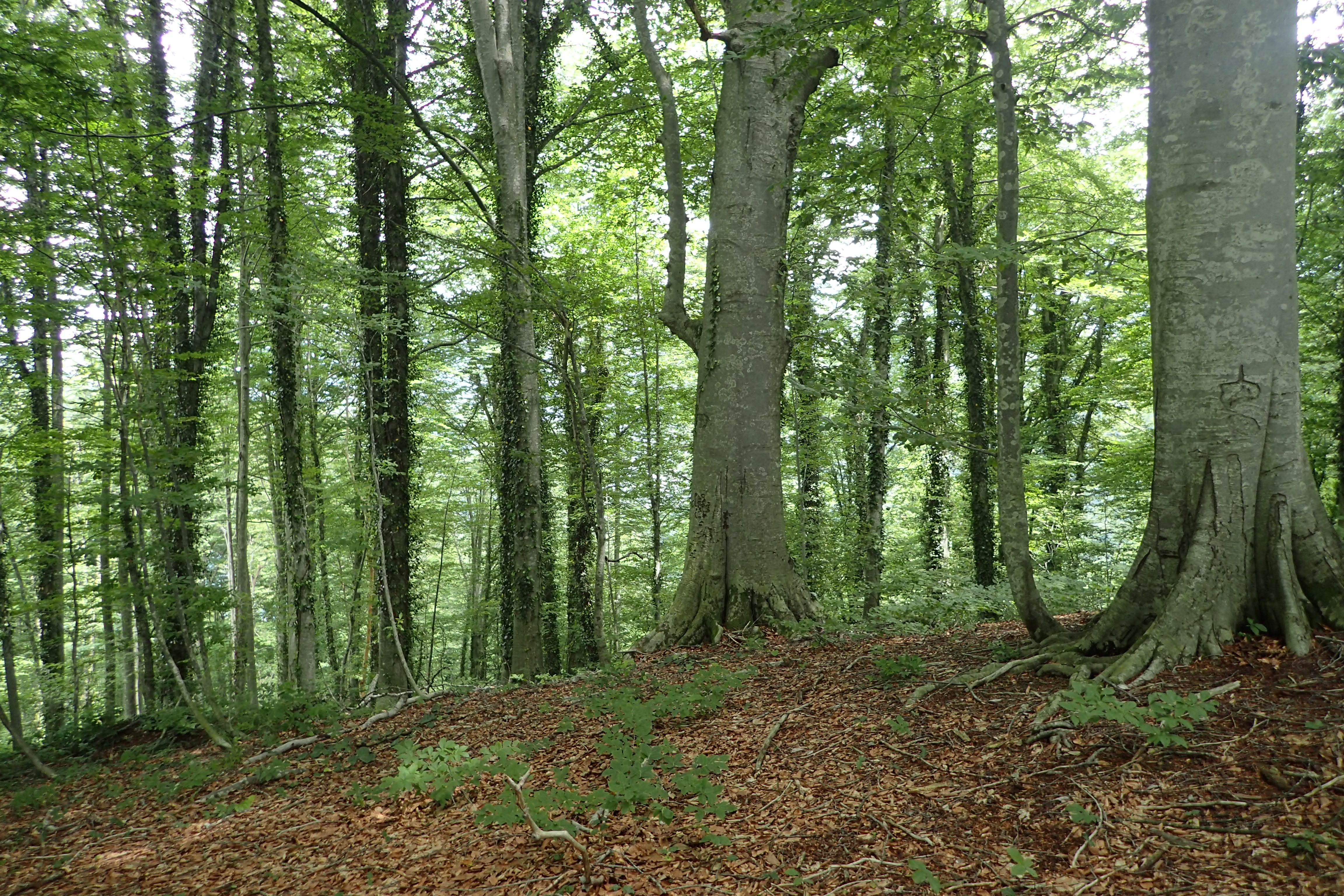 REGULAMIN KONKURSU PLASTYCZNEGO pt.: „BITWA RADZANOWSKA”Organizatorem konkursu plastycznego „Bitwa Radzanowska” jest Gminna Biblioteka Publiczna w Radzanowie. Konkurs jest jednym z działań realizowanego projektu pt. Bitwa Radzanowska znana wszystkim mieszkańcom Ziemi Radzanowskiej, dofinansowanego z Programu Dotacyjnego „Powstanie Styczniowe 1863 – 1864”.Temat: Bitwa RadzanowskaKonkurs dotyczy Bitwy Radzanowskiej, która odbyła się 26 maja 1863 r.  na terenie Gminy Radzanów, pod wodzą płk. Dionizego Czachowskiego, podczas Powstania Styczniowego. W Bitwie tej walczyli nasi przodkowie, a w lesie smardzewskim jest mogiła powstańcza.Cele konkursu:krzewienie postawy patriotycznej i dumy z historycznego dziedzictwa, poprzez organizację konkursu pt. Bitwa Radzanowska dla mieszkańców gminy Radzanów,zwiększenie wiedzy mieszkańców  na temat Powstania Styczniowego, w tym Bitwy Radzanowskiej i płk. Dionizego Czachowskiego,rozwijanie  zainteresowań tematyką historyczną w tym historią lokalnej ojczyzny,wspieranie uzdolnionych artystycznie osób i umożliwienie prezentacji ich umiejętności plastycznych.Konkurs skierowany jest do mieszkańców Gminy Radzanów.  Kategorie wiekowe uczestników:klasy I – III szkoły podstawowej,klasy IV – VI szkoły podstawowej,klasy VI – VIII szkoły podstawowej,młodzież i osoby dorosłe.Technika, forma i format prac:technika dowolna (kredka, farba, pastele, mieszana, inne)forma dowolna: płaska lub przestrzenna (nie dopuszcza się prac z materiałów mogących łatwo ulec zniszczeniu np. plasteliny),format minimum A3.Szczegóły uczestnictwa: praca może być tylko wykonana przez jednego uczestnika indywidualnie i nie może być publikowana wcześniej na innych konkursach, każdy uczestnik konkursu może złożyć tylko jedną pracę,uczestnik nadaje tytuł swojej pracy plastycznej, nawiązujący do przedstawionej sceny z Bitwy Radzanowskiej,każda praca powinna zawierać poprawnie wypełnioną kartę zgłoszenia (przyklejoną na odwrocie, zał. 1) warunkiem uczestnictwa w konkursie jest dostarczenie prac wraz z wypełnioną kartą zgłoszenia.wystawa prac konkursowych połączona ze spotkaniem laureatów oraz wręczeniem nagród i dyplomów odbędzie się 28 maja 2024 roku (wtorek) w Publicznej Szkole Podstawowej im. Henryka Sienkiewicza w Rogolinie podczas wydarzenia kulturalnego przypominającego i utrwalającego pamięć o polskim czynie niepodległościowym, podsumowującego projekt „Bitwa Radzanowska znana wszystkim mieszkańcom Ziemi Radzanowskiej”Zgłoszenie uczestników do konkursu:każda szkoła z terenu Gminy Radzanów może zgłosić do konkursu maksymalnie trzy prace konkursowe uczniów z każdej kategorii: klasy: I – III, IV – VI i VII – VIII (prosimy o ocenę i selekcję prac na etapie szkolnym, przed przekazaniem do organizatora), należy także dołączyć listę zbiorczą autorów prac opatrzoną pieczęcią szkoły i podpisem dyrektora,zainteresowana młodzież i osoby dorosłe, mogą zgłaszać swoje prace samodzielnie,prace konkursowe, wraz z poprawnie wypełnioną i dołączoną kartą zgłoszenia, należy składać do dnia  17 maja 2024 roku w sekretariacie Publicznej Szkoły Podstawowej im. Henryka Sienkiewicza w Rogolinie, Rogolin 4 a, 26-807 Radzanów, w godz. 7.30 – 15.30 lub przesłać pocztą na dany adres szkoły, z dopiskiem na kopercie „Bitwa Radzanowska - konkurs plastyczny”.Kryteria oceny prac konkursowychJury oceni prace według wymienionych kryteriów:zgodność tematyki pracy z charakterem konkursu (0 – 5 pkt.),dobór techniki i formy wykonania (0-5 pkt.),interpretacja własna tematu (0 – 5 pkt.),staranność i nakład pracy włożonej w wykonanie pracy konkursowej (0 – 5 pkt.),ogólne wrażenie artystyczne (0 – 5 pkt.),samodzielność wykonania pracy (0 – 5 pkt.).W skład Jury konkursu, powołanego przez organizatora, wchodzą nauczyciele plastyki z terenu gminy oraz pracownik biblioteki gminnej. NagrodyJury przyzna nagrody rzeczowe za zajęcie trzech pierwszych miejsc w każdej kategorii. Wszyscy uczestnicy otrzymają pamiątkowe dyplomy.Nagrodzone prace przechodzą na własność organizatora.Uwagi dodatkoweosoba do kontaktu – w przypadku pytań odnośnie konkursu: Marzena Pruszkiewicz, mail: marzena_pruszkiewicz@psprogolin.pl,   tel. 609 744 112,udział w konkursie jest jednoznaczny z wyrażeniem zgody na prezentację prac konkursowych podczas wystawy w dniu 28 maja 2024 r., a także z wyrażeniem zgody, na przetwarzanie danych osobowych w celach związanych z organizacją konkursu, nagrywanie, fotografowanie wystawy oraz publikowanie w prasie, na stronach internetowych i profilach w mediach społecznościowych: Gminnej Biblioteki Publicznej w Radzanowie, Gminy Radzanów i szkół podstawowych z terenu gminy Radzanów, wszelkie sprawy nieuwzględnione w regulaminie i kwestie sporne rozstrzyga Organizator.ZAPRASZAMY DO UDZIAŁU W KONKURSIE !Zał. 1. Karta zgłoszenia do Konkursu Plastycznego „Bitwa Radzanowska”Imię i nazwisko uczestnika: ………………………………………………………………………………………..Wiek uczestnika, klasa, kategoria: ……………………………………………………………………………..Adres zamieszkania uczestnika, nr telefonu, e-mail……………………………………………………..Tytuł pracy plastycznej: ……………………………………………………………………………………………..Imię i nazwisko nauczyciela uczestnika: ……………………………………………………………………..Adres placówki dydaktycznej, nr telefonu, e-mail ……………………………………………………….Telefon kontaktowy opiekuna uczestnika: ………………………………………………………………...…...………………………………………       …………………...…………………………………………………………………………………….miejscowość, data                           czytelny podpis opiekuna/uczestnika ucznia lub dorosłego uczestnika